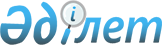 Решение Шемонаихинского районного маслихата "О внесении изменений в решение Шемонаихинского районного маслихата от 24 декабря 2018 года № 32/2-VI "О бюджете Шемонаихинского района на 2019-2021 годы"
					
			Утративший силу
			
			
		
					Решение Шемонаихинского районного маслихата Восточно-Казахстанской области от 22 ноября 2019 года № 47/2-VI. Зарегистрировано Департаментом юстиции Восточно-Казахстанской области 6 декабря 2019 года № 6354. Утратило силу - решением Шемонаихинского районного маслихата Восточно-Казахстанской области от 26 декабря 2019 года № 48/2-VI
      Сноска. Утратило силу - решением Шемонаихинского районного маслихата Восточно-Казахстанской области от 26.12.2019 № 48/2-VI (вводится в действие с 01.01.2020).

      Примечание ИЗПИ.

      В тексте документа сохранена пунктуация и орфография оригинала.
      В соответствии со статьей 109 Бюджетного кодекса Республики Казахстан от 4 декабря 2008 года, подпунктом 1) пункта 1 статьи 6 Закона Республики Казахстан от 23 января 2001 года "О местном государственном управлении и самоуправлении в Республике Казахстан", решением Восточно- Казахстанского областного маслихата от 5 ноября 2019 года № 34/366-VІ "О внесении изменений в решение Восточно-Казахстанского областного маслихата от 13 декабря 2018 года № 25/280-VІ "Об областном бюджете на 2019-2021 годы" (зарегистрировано в Реестре государственной регистрации нормативных правовых актов за № 6272) Шемонаихинский районный маслихат РЕШИЛ:
      1. Внести в решение Шемонаихинского районного маслихата от 24 декабря 2018 года № 32/2-VI "О бюджете Шемонаихинского района на 2019-2021 годы" (зарегистрировано в Реестре государственной регистрации нормативных правовых актов за № 5-19-201, опубликовано в Эталонном контрольном банке нормативных правовых актов Республики Казахстан в электронном виде 16 января 2019 года) следующие изменения:
      пункт 1 изложить в следующей редакции:
      "1. Утвердить районный бюджет на 2019-2021 годы согласно приложениям 1, 2 и 3 соответственно, в том числе на 2019 год в следующих объемах:
      1) доходы – 5 362 357,6 тысяч тенге, в том числе:
      налоговые поступления – 1 652 595 тысяч тенге;
      неналоговые поступления – 11 156,6 тысяч тенге;
      поступления от продажи основного капитала – 52 076 тысяч тенге;
      поступления трансфертов – 3 646 530 тысяч тенге;
      2) затраты – 5 448 155,6 тысяч тенге;
      3) чистое бюджетное кредитование – 25 201,5 тысяч тенге, в том числе:
      бюджетные кредиты – 29 062,5 тысяч тенге;
      погашение бюджетных кредитов – 3 861 тысяча тенге;
      4) сальдо по операциям с финансовыми активами – - 37 088 тысяч тенге, в том числе:
      приобретение финансовых активов – 0 тенге;
      поступления от продажи финансовых активов государства – 37 088 тысяч тенге;
      5) дефицит (профицит) бюджета – - 73 911,5 тысяч тенге;
      6) финансирование дефицита (использование профицита) бюджета – 73 911,5 тысяч тенге, в том числе:
      поступление займов – 29 062 тысячи тенге;
      погашение займов – 3 861 тысяча тенге;
      используемые остатки бюджетных средств – 48 710,5 тысяч тенге.";
      пункт 6 изложить в следующей редакции:
      "6. Утвердить резерв местного исполнительного органа района на 2019 год в сумме 5 929 тысяч тенге.";
      пункт 8 изложить в следующей редакции:
      "8. Предусмотреть в районном бюджете на 2019 год целевые текущие трансферты из областного бюджета на социальную помощь отдельным категориям нуждающихся граждан в сумме 26 262 тысячи тенге.";
      пункт 9 изложить в следующей редакции:
      "9. Предусмотреть в районном бюджете на 2019 год целевые текущие трансферты из областного бюджета в сумме 436 354,1 тысячи тенге.";
      пункт 10 изложить в следующей редакции:
      "10. Предусмотреть в районном бюджете на 2019 год целевые текущие трансферты из республиканского бюджета в сумме 1 002 426,9 тысяч тенге.";
      в пункте 12:
      подпункт 1) изложить в следующей редакции:
      "1) на услуги по обеспечению деятельности акима района в городе, города районного значения, поселка, села, сельского округа в сумме 66 334 тысячи тенге, согласно приложению 5;";
      подпункт 8) изложить в следующей редакции:
      "8) на капитальные расходы государственного органа в сумме 4 112 тысячи тенге, согласно приложению 13.";
      приложения 1, 5 и 13 к указанному решению изложить в новой редакции согласно приложениям 1, 2 и 3 к настоящему решению.".
      2. Настоящее решение вводится в действие с 1 января 2019 года. Районный бюджет на 2019 год Распределение сумм на услуги по обеспечению деятельности акима района в городе, города районного значения, поселка, села, сельского округа Распределение сумм на капитальные расходы государственного органа
					© 2012. РГП на ПХВ «Институт законодательства и правовой информации Республики Казахстан» Министерства юстиции Республики Казахстан
				
      Председатель сессии 

Б. Сизиков

      Секретарь Шемонаихинского районного маслихата 

А. Боровикова
Приложение 1 
к решению Шемонаихинского 
районного маслихата 
от 22 ноября 2019 года 
№ 47/2-VIПриложение 1
к решению Шемонаихинского 
районного маслихата 
от 24 декабря 2018 года 
№ 32/2-VI
Категория
Категория
Категория
Категория
Сумма (тысяч тенге)

Класс
Класс
Класс
Сумма (тысяч тенге)

Подкласс
Подкласс
Сумма (тысяч тенге)

Наименование
Сумма (тысяч тенге)

1.ДОХОДЫ
5362357,6
1
Налоговые поступления
1652595
01
Подоходный налог 
599739
2
Индивидуальный подоходный налог 
599739
03
Социальный налог
431155
1
Социальный налог
431155
04
Налоги на собственность 
488003
1
Налоги на имущество
468563
3
Земельный налог
1950
4
Налог на транспортные средства
14940
5
Единый земельный налог
2550
05
Внутренние налоги на товары, работы и услуги
121948
2
Акцизы
4445
3
Поступления за использование природных и других ресурсов
88893
4
Сборы за ведение предпринимательской и профессиональной деятельности
28120
5
Налог на игорный бизнес
490
08
Обязательные платежи, взимаемые за совершение юридически значимых действий и (или) выдачу документов уполномоченными на то государственными органами или должностными лицами
11750
1
Государственная пошлина
11750
2
Неналоговые поступления
11156,6
01
Доходы от государственной собственности
8683,6
5
Доходы от аренды имущества, находящегося в государственной собственности
5659
7
Вознагрождения по кредитам, выданным из государственного бюджета
24,6
9
Прочие доходы от государственной собственности
3000
04
Штрафы, пени, санкции, взыскания, налагаемые государственными учреждениями, финансируемыми из государственного бюджета, а также содержащимися и финансируемыми из бюджета (сметы расходов) Национального Банка Республики Казахстан
673
1
Штрафы, пени, санкции, взыскания, налагаемые государственными учреждениями, финансируемыми из государственного бюджета, а также содержащимися и финансируемыми из бюджета (сметы расходов) Национального Банка Республики Казахстан
673
06
Прочие неналоговые поступления
1800
1
Прочие неналоговые поступления
1800
3
Поступления от продажи основного капитала 
52076
01
Продажа государственного имущества, закрепленного за государственными учреждениями
8733
1
Продажа государственного имущества, закрепленного за государственными учреждениями
8733
03
Продажа земли и нематериальных активов
43343
1
Продажа земли
28343
2
Продажа нематериальных активов
15000
 4
Поступления трансфертов
3646530
01
Трансферты из нижестоящих органов государственного управления
561
3
Трансферты из бюджетов городов районного значения, сел, поселков, сельских округов
561
02
Трансферты из вышестоящих органов государственного управления
3645969
2
Трансферты из областного бюджета
3645969
Функциональная группа
Функциональная группа
Функциональная группа
Функциональная группа
Функциональная группа
Сумма (тысяч тенге)

 
Функциональная подгруппа
Функциональная подгруппа
Функциональная подгруппа
Функциональная подгруппа
Сумма (тысяч тенге)

 
Администратор бюджетных программ
Администратор бюджетных программ
Администратор бюджетных программ
Сумма (тысяч тенге)

 
Программа
Программа
Сумма (тысяч тенге)

 
Наименование
Сумма (тысяч тенге)

 
II. ЗАТРАТЫ
5448155,6
01
Государственные услуги общего характера
469429,6
1
Представительные, исполнительные и другие органы, выполняющие общие функции государственного управления
228306
112
Аппарат маслихата района (города областного значения)
20004
001
Услуги по обеспечению деятельности маслихата района (города областного значения)
19814
003
Капитальные расходы государственного органа
190
122
Аппарат акима района (города областного значения)
137856
001
Услуги по обеспечению деятельности акима района (города областного значения)
117123
003
Капитальные расходы государственного органа
1339
113
Целевые текущие трансферты из местных бюджетов
19394
123
Аппарат акима района в городе, города районного значения, поселка, села, сельского округа
70446
001
Услуги по обеспечению деятельности акима района в городе, города районного значения, поселка, села, сельского округа
66334
022
Капитальные расходы государственного органа
4112
2
Финансовая деятельность
25707
452
Отдел финансов района (города областного значения) 
25707
001
Услуги по реализации государственной политики в области исполнения бюджета и управления коммунальной собственностью района (города областного значения)
22970
003
 Проведение оценки имущества в целях налогообложения
2109
010
Приватизация, управление коммунальным имуществом, постприватизационная деятельность и регулирование споров, связанных с этим
628
5
Планирование и статистическая деятельность
21756,6
453
Отдел экономики и бюджетного планирования района (города областного значения)
21756,6
001
Услуги по реализации государственной политики в области формирования и развития экономической политики, системы государственного планирования 
21756,6
9
Прочие государственные услуги общего характера
193660
458
Отдел жилищно-коммунального хозяйства, пассажирского транспорта и автомобильных дорог района (города областного значения)
193660
001
Услуги по реализации государственной политики на местном уровне в области жилищно-коммунального хозяйства, пассажирского транспорта и автомобильных дорог
21621
013
Капитальные расходы государственного органа
120
113
Целевые текущие трансферты из местных бюджетов
171919
02
Оборона
43173,1
1
Военные нужды
12094
122
Аппарат акима района (города областного значения)
12094
005
Мероприятия в рамках исполнения всеобщей воинской обязанности
12094
2
Организация работы по чрезвычайным ситуациям
31079,1
122
Аппарат акима района (города областного значения)
31079,1
006
Предупреждение и ликвидация чрезвычайных ситуаций масштаба района (города областного значения) 
31079,1
03
Общественный порядок, безопасность, правовая, судебная, уголовно- исполнительная деятельность
2595
9
Прочие услуги в области общественного порядка и безопасности
2595
458
Отдел жилищно- коммунального хозяйства, пассажирского транспорта и автомобильных дорог района (города областного значения)
2595
021
Обеспечение безопасности дорожного движения в населенных пунктах
2595
04
Образование
3097053,9
1
Дошкольное воспитание и обучение
88743
464
Отдел образования района (города областного значения)
88743
009
Обеспечение деятельности организаций дошкольного воспитания и обучения
17713
040
Реализация государственного образовательного заказа в дошкольных организациях образования
71030
2
Начальное, основное среднее и общее среднее образование
2802689,9
464
Отдел образования района (города областного значения)
2760493,9
003
Общеобразовательное обучение
2678020,9
006
Дополнительное образование для детей 
82473
465
Отдел физической культуры и спорта района (города районного значения)
42196
017
 Дополнительное образование для детей и юношества по спорту
42196
9
Прочие услуги в области образования
205621
464
Отдел образования района (города областного значения)
205621
001
Услуги по реализации государственной политики на местном уровне в области образования 
22939
005
Приобретение и доставка учебников, учебно-методических комплексов для государственных учреждений образования района (города областного значения)
67362
007
Проведение школьных олимпиад, внешкольных мероприятий и конкурсов районного (городского) масштаба
1482
015
Ежемесячная выплата денежных средств опекунам (попечителям) на содержание ребенка- сироты (детей-сирот), и ребенка (детей), оставшегося без попечения родителей 
31176
023
Методическая работа
12895
067
Капитальные расходы подведомственных государственных учреждений и организаций 
68161
068
Обеспечение повышения компьютерной грамотности населения
242
113
Целевые текущие трансферты из местных бюджетов
1364
06
Социальная помощь и социальное обеспечение
529472
1
Социальное обеспечение
106369
451
Отдел занятости и социальных программ района (города областного значения)
106369
005
Государственная адресная социальная помощь
106369
2
Социальная помощь
365578
451
Отдел занятости и социальных программ района (города областного значения)
365578
002
Программа занятости
176887
004
Оказание социальной помощи на приобретение топлива специалистам здравоохранения, образования, социального обеспечения, культуры, спорта и ветеринарии в сельской местности в соответствии с законодательством Республики Казахстан
8500
006
Оказание жилищной помощи
6130
007
Социальная помощь отдельным категориям нуждающихся граждан по решениям местных представительных органов
49471
010
Материальное обеспечение детей-инвалидов, воспитывающихся и обучающихся на дому
3510
014
Оказание социальной помощи нуждающимся гражданам на дому
68175
015
Территориальные центры социального обслуживания пенсионеров и инвалидов
7939
017
Обеспечение нуждающихся инвалидов обязательными гигиеническими средствами и предоставление услуг специалистами жестового языка, индивидуальными помощниками в соответствии с индивидуальной программой реабилитации инвалида
8349
023
Обеспечение деятельности центров занятости населения
36617
9
Прочие услуги в области социальной помощи и социального обеспечения
57525
451
Отдел занятости и социальных программ района (города областного значения)
57525
001
Услуги по реализации государственной политики на местном уровне в области обеспечения занятости и реализации социальных программ для населения
33264
011
Оплата услуг по зачислению, выплате и доставке пособий и других социальных выплат
2964
050
Обеспечение прав и улучшения качества жизни инвалидов в Республике Казахстан
20933
067
Капитальные расходы подведомственных государственных учреждений и организаций
364
 07
Жилищно-коммунальное хозяйство
211822
1
Жилищное хозяйство
163176
472
Отдел строительства, архитектуры и градостроительства района (города областного значения)
163176
003
Проектирование и (или) строительство, реконструкция жилья коммунального жилищного фонда
8000
004
Проектирование, развитие и (или) обустройство инженерно коммуникационной инфраструктуры 
155176
2
Коммунальное хозяйство
45516
123
Аппарат акима района в городе, города районного значения, поселка, села, сельского округа
413
014
Организация водоснабжения населенных пунктов
413
472
Отдел строительства, архитектуры и градостроительства района (города областного значения)
45103
058
Развитие системы водоснабжения и водоотведения в сельских населенных пунктах
45103
3
Благоустройство населенных пунктов
3130
123
Аппарат акима района в городе, города районного значения, поселка, села, сельского округа
2262
008
Освещение улиц в населенных пунктах
1262
011
Благоустройство и озеленение населенных пунктов 
1000
458
Отдел жилищно- коммунального хозяйства, пассажирского транспорта и автомобильных дорог района (города областного значения)
868
016
Обеспечение санитарии населенных пунктов 
868
08
Культура, спорт, туризм и информационное пространство
346479
1
Деятельность в области культуры
151062
455
Отдел культуры и развития языков района (города областного значения)
151062
003
Поддержка культурно-досуговой работы
151062
2
Спорт
64811
465
Отдел физической культуры и спорта района (города областного значения)
58605
001
Услуги по реализации государственной политики на местном уровне в сфере физической культуры и спорта
12498
005
Развитие массового спорта и национальных видов спорта
39907
006
Проведение спортивных соревнований на районном (города областного значения) уровне
625
007
Подготовка и участие членов сборных команд района (города областного значения) по различным видам спорта на областных спортивных соревнованиях
5475
032
Капитальные расходы подведомственных государственных учреждений и организаций 
100
472
Отдел строительства, архитектуры и градостроительства района (города областного значения)
6206
008
Развитие объектов спорта
6206
3
Информационное пространство
59589
455
Отдел культуры и развития языков района (города областного значения)
49897
006
Функционирование районных (городских) библиотек
41372
007
Развитие государственного языка и других языков народа Казахстана
8525
456
Отдел внутренней политики района (города областного значения)
9692
002
Услуги по проведению государственной информационной политики 
9692
9
Прочие услуги по организации культуры, спорта, туризма и информационного пространства
71017
455
Отдел культуры и развития языков района (города областного значения)
25810
001
Услуги по реализации государственной политики на местном уровне в области развития языков и культуры 
22694
010
Капитальные расходы государственного органа
316
032
Капитальные расходы подведомственных государственных учреждений и организаций
2800
456
Отдел внутренней политики района (города областного значения)
45207
001
Услуги по реализации государственной политики на местном уровне в области информации, укрепления государственности и формирования социального оптимизма граждан
23678
003
Реализация мероприятий в сфере молодежной политики
20788
006
Капитальные расходы государственного органа
741
10
Сельское, водное, лесное, рыбное хозяйство, особо охраняемые природные территории, охрана окружающей среды и животного мира, земельные отношения
81390
1
Сельское хозяйство
61560
462
Отдел сельского хозяйства района (города областного значения)
18113
001
Услуги по реализации государственной политики на местном уровне в сфере сельского хозяйства
18113
473
Отдел ветеринарии района (города областного значения)
43447
001
Услуги по реализации государственной политики на местном уровне в сфере ветеринарии
13056
003
Капитальные расходы государственного органа
247
007 
Организация отлова и уничтожения бродячих собак и кошек
2080
009
Проведение ветеринарных мероприятий по энзоотическим болезням животных
154
010
Проведение мероприятий по идентификации сельскохозяйственных животных
1116
011
Проведение противоэпизоотических мероприятий
26794
6
Земельные отношения
15772
463
Отдел земельных отношений района (города областного значения) 
15772
001
Услуги по реализации государственной политики в области регулирования земельных отношений на территории района (города областного значения) 
14260
006
Землеустройство, проводимое при установлении границ районов, городов областного значения, районного значения, сельских округов, поселков, сел
1512
9
Прочие услуги в области сельского, водного, лесного, рыбного хозяйства, охраны окружающей среды и земельных отношений
4058
453
Отдел экономики и бюджетного планирования района (города областного значения)
4058
099
Реализация мер по оказанию социальной поддержки специалистов 
4058
11
Промышленность, архитектурная, градостроительная и строительная деятельность
21121
2
Архитектурная, градостроительная и строительная деятельность
21121
472
Отдел строительства, архитектуры и градостроительства района (города областного значения)
21121
001
Услуги по реализации государственной политики в области строительства, архитектуры и градостроительства на местном уровне
20531
015
Капитальные расходы государственного органа
590
12
Транспорт и коммуникации
62626
1
Автомобильный транспорт
57152
123
Аппарат акима района в городе, города районного значения, поселка, села, сельского округа
6700
013
Обеспечение функционирования автомобильных дорог в городах районного значения, поселках, селах, сельских округах
6700
458
Отдел жилищно- коммунального хозяйства, пассажирского транспорта и автомобильных дорог района (города областного значения)
50452
023
Обеспечение функционирования автомобильных дорог
50452
9
Прочие услуги в сфере транспорта и коммуникаций
5474
458
Отдел жилищно- коммунального хозяйства, пассажирского транспорта и автомобильных дорог района (города областного значения)
5474
037
Субсидирование пассажирских перевозок по социально значимым городским (сельским), пригородным и внутрирайонным сообщениям
5474
13
Прочие
71637
3
Поддержка предпринимательской деятельности и защита конкуренции
11791
469
Отдел предпринимательства района (города областного значения)
11791
001
Услуги по реализации государственной политики на местном уровне в области развития предпринимательства
11591
004
Капитальные расходы государственного органа
200
9
Прочие
61846
452
Отдел финансов района (города областного значения)
61846
012
Резерв местного исполнительного органа района (города областного значения) 
5929
026
Целевые текущие трансферты районным (городов областного значения) бюджетам на повышение заработной платы отдельных категорий гражданских служащих, работников организаций, содержащихся за счет средств государственного бюджета, работников казенных предприятий 
46710
066
Целевые текущие трансферты бюджетам города районного значения, села, поселка, сельского округа на повышение заработной платы  отдельных категорий административных государственных служащих
9207
14
Обслуживание долга
24,6
1
Обслуживание долга
24,6
452
Отдел финансов района (города областного значения)
24,6
013
Обслуживание долга местных исполнительных органов по выплате вознаграждений и иных платежей по займам из областного бюджета 
24,6
15
Трансферты
509332,4
1
Трансферты
509332,4
452
Отдел финансов района (города областного значения)
509332,4
006
Возврат неиспользованных (недоиспользованных) целевых трансфертов 
578,4
024
Целевые текущие трансферты из нижестоящего бюджета на компенсацию потерь вышестоящего бюджета в связи с изменением законодательства
178812
038
Субвенция
314428
051
Трансферты органам местного самоуправления
15514
III.Чистое бюджетное кредитование
25201,5
Бюджетные кредиты
29062,5
10
Сельское, водное, лесное, рыбное хозяйство, особо охраняемые природные территории, охрана окружающей среды и животного мира, земельные отношения
29062,5
9
Прочие услуги в области сельского, водного, лесного, рыбного хозяйства, охраны окружающей среды и земельных отношений
29062,5
453
Отдел экономики и бюджетного планирования района (города областного значения)
29062,5
006
Бюджетные кредиты для реализации мер социальной поддержки специалистов
29062,5
5
Погашение бюджетных кредитов
3861
01
Погашение бюджетных кредитов
3861
1
Погашение бюджетных кредитов, выданных из государственного бюджета
3861
IV.Сальдо по операциям с финансовыми активами
-37088
Приобретение финансовых активов
0
6
Поступления от продажи финансовых активов государства
37088
01
Поступления от продажи финансовых активов государства
37088
1
Поступления от продажи финансовых активов внутри страны
37088
V. Дефицит (профицит) бюджета
-73911,5
VI. Финансирование дефицита (использование профицита) бюджета
73911,5
7
Поступление займов
29062
01
Внутренние государственные займы
29062
2
Договоры займа
29062
16
Погашение займов
3861
1
Погашение займов
3861
452
Отдел финансов района (города областного значения)
3861
008
Погашение долга местного исполнительного органа перед вышестоящим бюджетом
3861
8
Используемые остатки бюджетных средств
48710,5
01
Остатки бюджетных средств
48710,5
1
Свободные остатки бюджетных средств
48710,5Приложение 2 
к решению Шемонаихинского 
районного маслихата 
от 22 ноября 2019 года 
№ 47/2-VIПриложение 5 
к решению Шемонаихинского 
районного маслихата 
от 24 декабря 2018 года 
№ 32/2-VI
№ п/п
Наименование
программа 123001 (тысяч тенге)
1
ГУ "Аппарат акима Волчанского сельского округа"
16467
2
ГУ "Аппарат акима Октябрьского сельского округа"
19225
3
ГУ "Аппарат акима Разинского сельского округа"
14545
4
ГУ "Аппарат акима Каменевского сельского округа"
16097
Итого
66334Приложение 3 
к решению Шемонаихинского 
районного маслихата 
от 22 ноября 2019 года 
№ 47/2-VIПриложение 13 
к решению Шемонаихинского 
районного маслихата 
от 24 декабря 2018 года 
№ 32/2-VI
№ п/п
Наименование
программа 123022 (тысяч тенге)
1
ГУ "Аппарат акима Волчанского сельского округа"
964
2
ГУ "Аппарат акима Октябрьского сельского округа"
1098
3
ГУ "Аппарат акима Разинского сельского округа"
850
4
ГУ "Аппарат акима Каменевского сельского округа"
1200
Итого
4112